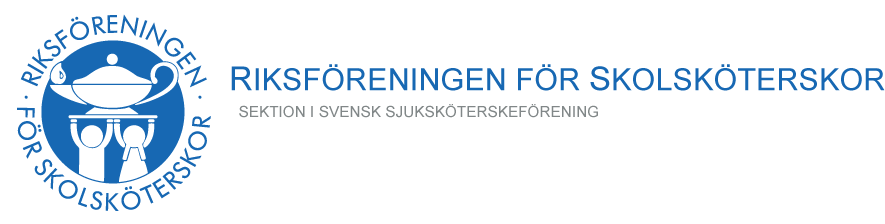 Ansökan om Riksföreningens stipendiumRiksföreningen för skolsköterskor delar ut ett eget stipendium. Vi vill stödja utvecklingen av skolsköterskans kompetens inom elevhälsan och välkomnar stipendieansökningar fortlöpande under året. Stipendieansökningarna behandlas vid varje styrelsemöte.Du kan söka stipendium för:Forskning och/eller utvecklingKompetensutveckling och fortbildningStudiebesök och nätverksskapande samarbeteDeltagande på internationella konferenserSökande skall vara medlem i Riksföreningen sedan minst två år.
Stipendium delas inte ut för deltagande på Riksföreningens egen skolsköterskekongress. 
Vi prioriterar ansökningar från medlemmar som inte beviljats medel tidigare, hälsofrämjande arbete och forskning.Stipendiet avser:Forskning och/eller utveckling Kompetensutveckling och fortbildning Studiebesök och nätverksskapande samarbete Deltagande på internationella konferenser Sökande:Namn 	Adress	Telefon	Mailadress 	Arbetsplats/organisation Sammanfattande projektbeskrivning:Projektets eventuella namn Beskrivning vad stipendiet ska användas till (syfte)	Tidsplan, med projektets startdatum och beräknat slutdatum Kostnad och finansiering:Andra bidrag som har sökts eller ska sökasEventuell arbetsgivares finansiering	     Annan eventuell finansiering	     Beräknad totalkostnadSpecificering av totalkostnaden såsom löner, resor, material, konferensavgift, hotell.Ansökan skickas till Riksföreningens sekreterare 
sekreterare@skolskoterskor.se